Fleckney OSSR sites, LGS sites and Wildlife Sites Note the LGS sites are proposals only at Sept  2015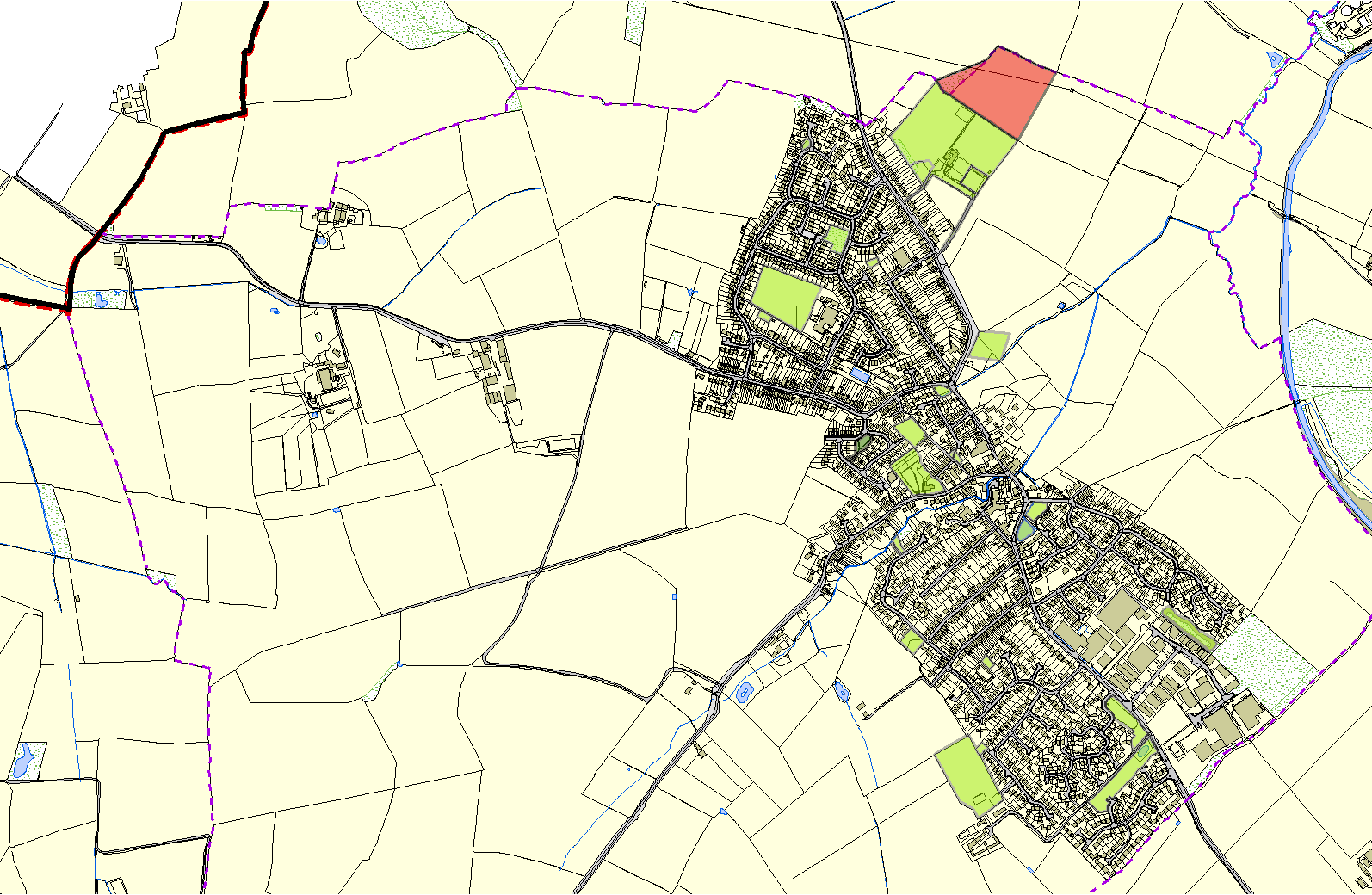 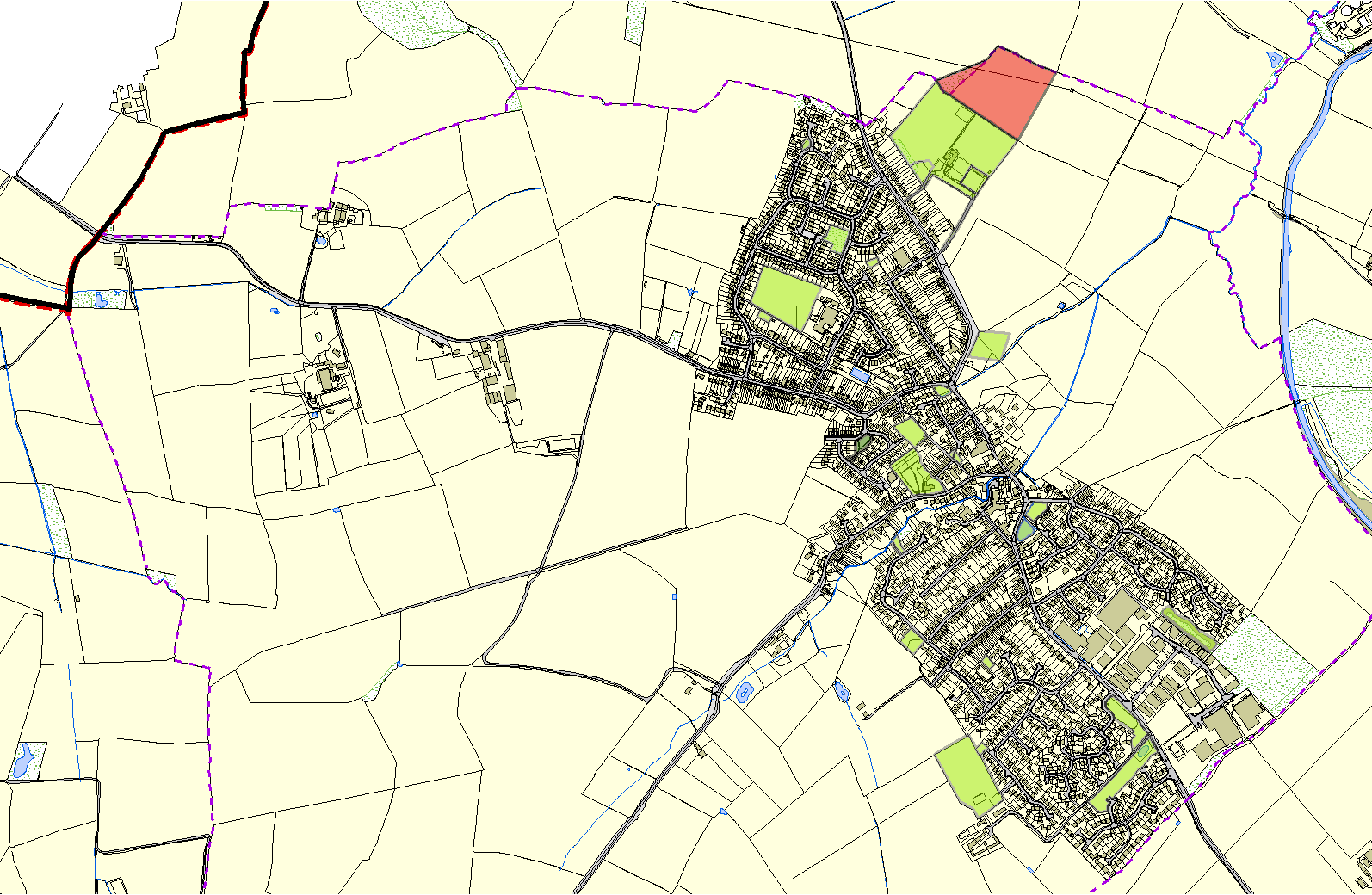 !